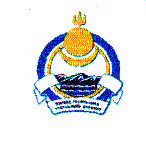 СОВЕТ  ДЕПУТАТОВ  СЕЛЬСКОГО  ПОСЕЛЕНИЯ«ГИЛЬБИРИНСКОЕ»ИВОЛГИНСКОГО  РАЙОНА  РЕСПУБЛИКИ  БУРЯТИЯ671053, Республика Бурятия, Иволгинский район, село Хурамша, ул. Ербанова,1 телефон (8-30-140) 41-1-66, факс 41-1-64РЕШЕНИЕ« 04 »  июля  2019 года                      №   24                           с. ХурамшаО внесении изменений и дополненийв Устав муниципального образования сельскоепоселение «Гильбиринское» Руководствуясь Федеральным законом от 06.10.2003 года № 131-ФЗ «Об общих принципах организации местного самоуправления в Российской Федерации (с последующими изменениями и дополнениями), Федеральным законом «О внесении изменений в отдельные законодательные акты Российской Федерации» от 30.10.2018г. № 382-ФЗ (последняя редакция), Уставом сельского поселения «Гильбиринское», Совет депутатов сельского поселение «Гильбиринское» Р Е Ш И Л:1. Внести в Устав муниципального образования сельского поселения «Гильбиринское» Иволгинского района, принятый решением от 25.06.2013 № 94 (в редакции Решений Совета депутатов от 29.04.2014 № 22, от 27.06.2014 № 25, от 26.12.2014 № 38, от 05.10.2015 № 55, от 28.12.2015 № 66, от 04.07.2016 №79, 07.10.2016г № 82, от 19.04.2017г.№ 90, 18.09.2017г№ 102, 22.03.2018г. № 123, №131 от 06.08.2018г. от 25.04.2019г.№ 18),  следующие изменения и дополнения:	1.1 часть 1 статьи 1 изложить в следующей редакции:	«1.Официальное наименование муниципального образования – муниципальное образование сельское поселение «Гильбиринское» Иволгинского района Республики Бурятия. Допускается использование сокращенного наименования – МО СП «Гильбиринское» Иволгинского района Республики Бурятия.        1.2 в части 3 статьи 1 после слов «Иволгинский район» дополнить словами «Республики Бурятия»;         1.3 статью 18 дополнить частью 4.1.  следующего содержания:«4.1. Сход граждан, предусмотренный настоящей статьей, правомочен при участии в нем более половины обладающих избирательным правом жителей населенного пункта или поселения. В случае, если в населенном пункте отсутствует возможность одновременного совместного присутствия более половины обладающих избирательным правом жителей данного населенного пункта, сход граждан в соответствии с уставом муниципального образования, в состав которого входит указанный населенный пункт, проводится поэтапно в срок, не превышающий одного месяца со дня принятия решения о проведении схода граждан. При этом лица, ранее принявшие участие в сходе граждан, на последующих этапах участия в голосовании не принимают. Решение схода граждан считается принятым, если за него проголосовало более половины участников схода граждан.2. Настоящее решение вступает в силу со дня его обнародования произведенного после его государственной регистрации 	3. Главе муниципального образования сельское поселение «Гильбиринское»:           4. обеспечить официальное обнародование  изменения и дополнения в Устав муниципального образования сельское поселение «Гильбиринское» путем  вывешивания текста решения на информационных стендах организаций поселения         5. Контроль за  исполнением настоящего Решения оставляю за собой.Временно исполняющий обязанностиглавы муниципального образованиясельское поселение «Гильбиринское»                                      З.Ч. Будожапова